Housing Repairs and Hard FMSome works which would be illegal can be carried out under licence.  SNH (Scottish Natural Heritage) have issued Aberdeenshire Council Housing Service with a Bat Licence.  This allows staff and contractors working under the Licence to disturb and take bats and destroy bat roosts under certain conditions. It is an offence to fail to comply with the conditions of the SNH Bat Licence.Bats Like Buildings - In summer they roost:  - In constantly heated buildings –  sheltered housing is often favouredIn houses/flats in warm parts of buildings, in roof space, loft and ceiling voids, under flat roof covering and hanging tiles etc. Access points into buildings can be under loose tiles or ridge tiles; gaps around chimneys, vent pipes and dormer windows; under soffit boxes and barge boards etc. An access hole can be as little as 20mm by 15mm.  What is covered by the Licence? Works to properties classified by Aberdeenshire Council (desk based assessment) as Negligible Roost Potential and classified as Low Roost Potential following External Preliminary Roost Assessment (PRA) undertaken by a licenced bat surveyor. Works to properties classified by PRA as having Moderate and High Roost Potential where activity survey has confirmed fewer than 5 bats of licenced species are present. What is NOT covered by the Licence? Works to all Aberdeenshire Council sheltered housing main complex buildings, (NB- sheltered linked cottages not forming part of the main complex building are included in the Licence).Works to properties classified as having Moderate or High roost potential by PRA which, following activity survey, have been found to have a roost of more than 5 bats. What you need to consider and what action should be taken for each Housing property is outlined in the ‘Bat Protection Process Table’ which covers all Housing works.  All categories highlighted in table below also have ‘bat flag’ alert on Northgate. Northgate ‘Bat Flags’The Northgate system will show a ‘bat flag’ alert for properties requiring further survey work or discussion with an Environment Planner before you start any works. For ALL properties that DO NOT have a ‘bat flag’ alert on Northgate work can proceed following the conditions of the SNH Bat Licence. All properties on the Council's Housing database, (Omega) are categorised to determine their bat status. As new properties are acquired, built or leased, (for which the Council has an ongoing repairing/ maintenance liability), these addresses will also be categorised to determine their bat status.  ‘EP’ refers to Aberdeenshire Council Environment Planners. (emma.williams@aberdeenshire.gov.uk and james.davidson@aberdeenshire.gov.uk). Note that bat activity surveys are seasonal and planning ahead is essential to avoid delay. This table should be used together with the Bat Tool Box Talk and the SNH Bat Licence for Housing 2018-2019 documents. The bat status on Omega will display the following Northgate ‘bat flag’ alerts:Contractor Action to meet Licence Conditions Pre-works inspection - The Licence requires us to carry out a pre-works inspection of the work area before starting work. Look out for: - Droppings, smell and stainingIf heavy signs of use by bat are found in a pre-work inspection or at any time during works – STOP IMMEDIATELY and take advice from Aberdeenshire Environment Planners on how to proceed. Contractor Action to meet Licence Conditions Soft stripping - The Licence requires us to work in a bat sensitive manner. This includes soft-stripping by-hand using hand tools and checking materials for bats before discarding. Soft stripping should be carried out for: - External Wall Insulation, roof cover replacement, roof light removal or replacement, works to dormer windows, works to porch roofs, PVs. Contractor Action to meet Licence Conditions Any bat found and removed should be recorded on the Bat Licence Return proforma and returned to the Manager at the end of the works. Contractor Action - What to do if you find bats covered by the LicenceIf you find 5 bats or less in a property covered by the SNH Bat Licence you can transfer, contain and release the bat/s as followsTo handle any bat WEAR GLOVES due to the small risk of a type of rabies.To contain a bat you will need your ‘bat kit’ which is a shoe box (or similar container), with holes punched in the lid, a cloth or tea towel, a plastic bottle cap (milk bottle tops are perfect)1. Contain the bat like a spider, by placing a box on top of it and sliding a piece of card underneath or cover the bat with a cloth/tea towel and carefully scoop it up and place it in the box. (You should not handle the bat with bare hands.)2. Put a tea towel or soft cloth in the box for the bat to hide in.3. Put in a small, shallow container e.g. a plastic milk bottle top with a few drops of water (not enough for the bat to drown in). Make sure the water is topped up regularly.4. Keep the bat indoors somewhere quiet and dark. 5. Place the container on a raised area outside at dusk to allow the bat to disperse (remove the lid). A bat should never be released during the day and should only be release if fit and healthy. 6. If you think the bat is injured in anyway call the Bat Conservation Trust Bat Helpline on 0345 1300 228 for further advice and a bat rehabilitator will be able to advise. Contractor Action - What to do if you find bats not covered by the LicenceYou should immediately stop work and ask for advice if: - A roost site with more than 5 bats is found.Any bats are found during the winter (December-February inclusive) when bats are hibernating (this period could extend in either direction if weather is particularly cold).Any juvenile bats are found (bats that do not have a fury body). If more than 5 bats are found or if uncertain of what to do with any bat contact Aberdeenshire Environment Planners for initial advice on immediate action and further contacts for Bat Surveyors as neededEmma Williams – emma.williams@aberdeenshire.gov.uk 		01467539220James Davidson – james.davidson@aberdeenshire.gov.uk 	01467537669SNH Licensing - licensing@snh.gov.uk						01463725364For Injured Bat Call - Bat Conservation Trust Bat Helpline on 0345 1300 228Tool Box Talk - SNH Bat Licence (March 2018-December 2019)All species of bat found in Britain are protected.  This makes it an offence to: Capture, injure or kill a wild bat; Disturb a bat in a roost; Obstruct access to a bat roost; Damage or destroy a roost – this is an offence even if committed accidentally;Enter a known bat roost unless you are a licenced bat worker.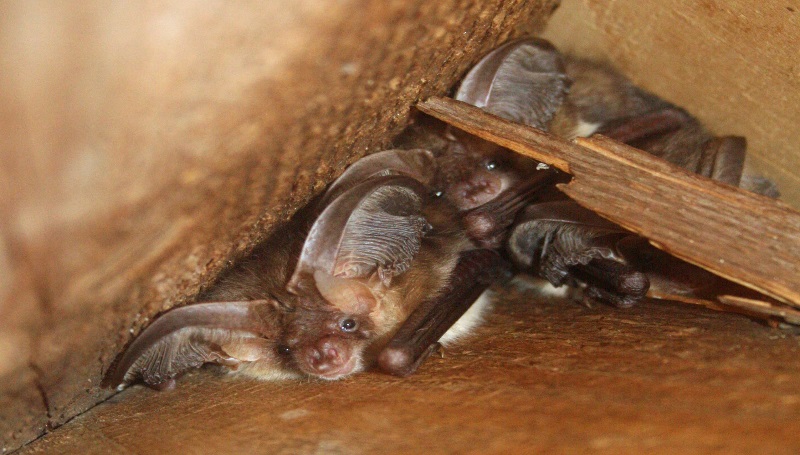 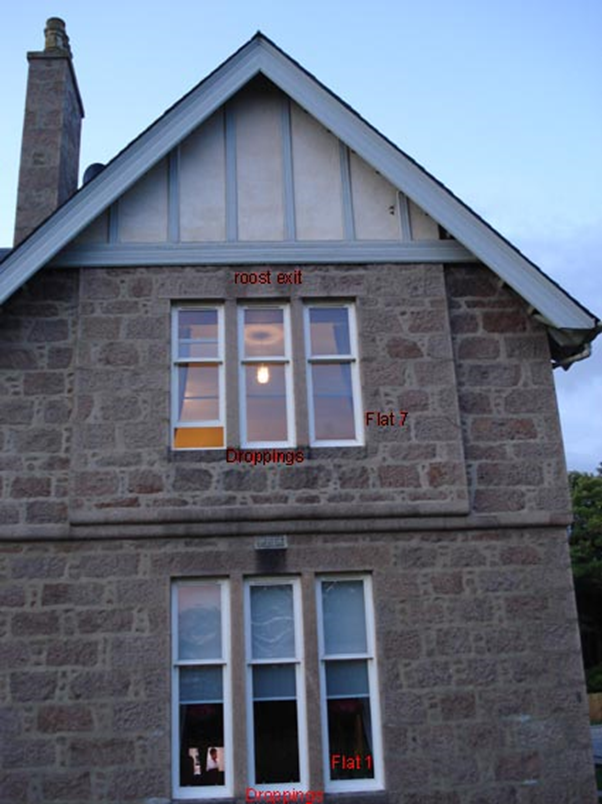 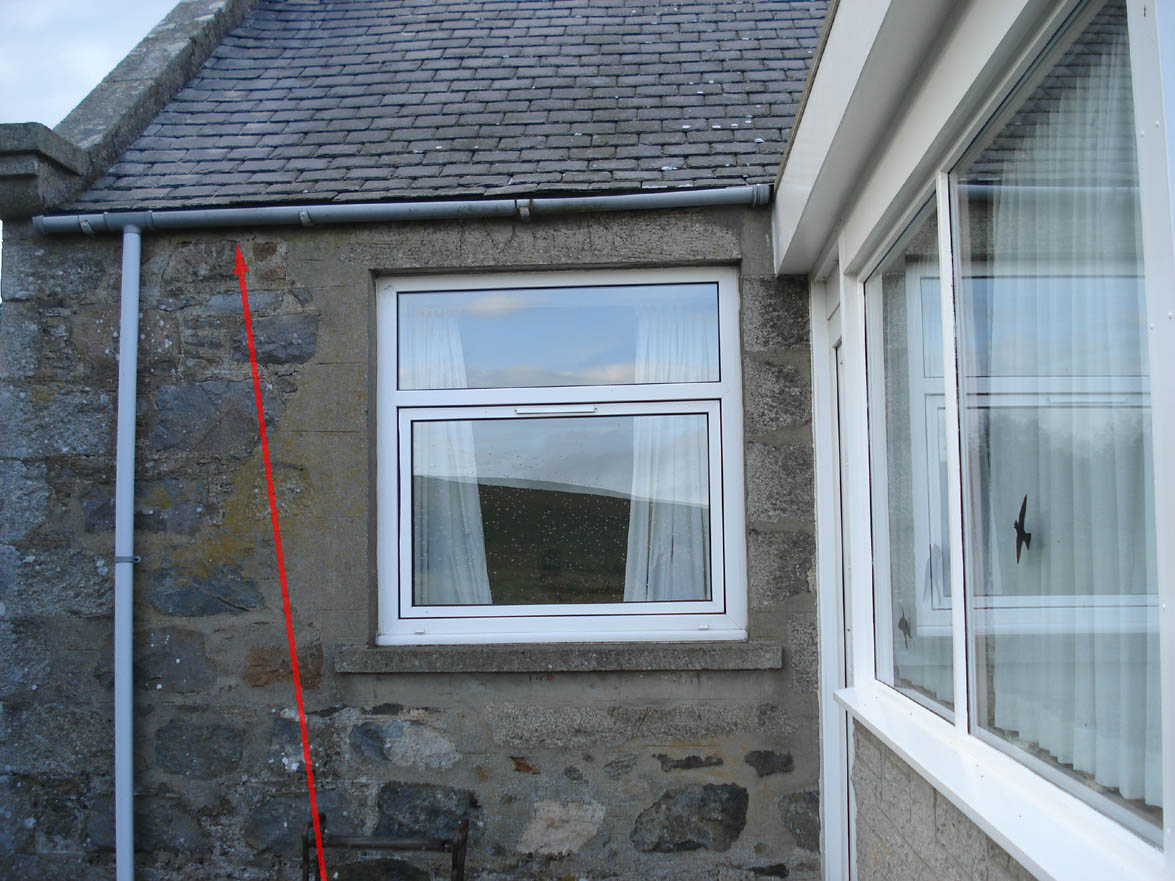 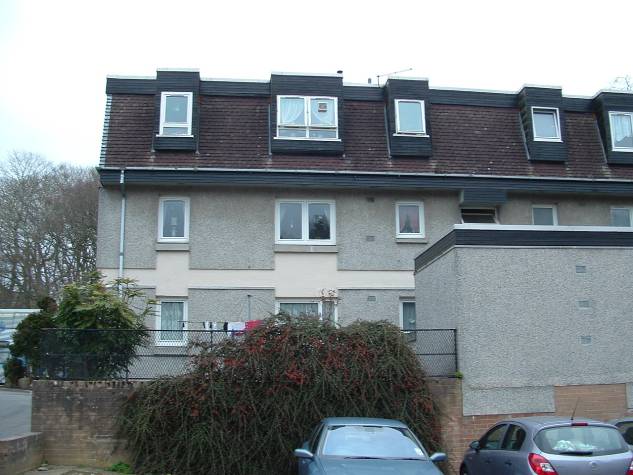 Under barage boardsGaps under gutterUnder hanging tiles and around dormer windows		Bat Protection Process Table for ALL Housing  Works v9 6-2018		Bat Protection Process Table for ALL Housing  Works v9 6-2018		Bat Protection Process Table for ALL Housing  Works v9 6-2018		Bat Protection Process Table for ALL Housing  Works v9 6-2018		Bat Protection Process Table for ALL Housing  Works v9 6-2018		Bat Protection Process Table for ALL Housing  Works v9 6-2018		Bat Protection Process Table for ALL Housing  Works v9 6-2018		Bat Protection Process Table for ALL Housing  Works v9 6-2018Bat Status on OmegaFurther Bat Survey Required?Contractor Action: Survey StageCovered bySNH Bat Licence?Contractor Action: Pre Works StageContractor Action During EXTERNAL  Works  (numbers refer to  actions listed in document ‘Management of Aberdeenshire Council Housing Stock in relation to bats’)Contractor Action During INTERNAL Works (*)On completion of the WorksNegligible✘✘✔Undertake Tool Box Talks then all  works can be progressed  2.1 Undertake Pre-works Inspection, 2.2 Work in bat sensitive manner, 'soft strip'(**).2.4 If finding 5 or less bats use bat kit.2.5 IMMEDIATELY STOP WORK and take advice from EP if:More than 5 bats are foundAny bats are found between December to February inclusive.If any juvenile, (non fury) bats are foundIf finding any bats immediately stop works contact EP who will advise. Pass to housingtechnicalteam@aberdeenshire.gov.uk email address Completed bat surveysBat Licence returnsLow ✘✘✔Undertake Tool Box Talks then all  works can be progressed  2.1 Undertake Pre-works Inspection, 2.2 Work in bat sensitive manner, 'soft strip'(**).2.4 If finding 5 or less bats use bat kit.2.5 IMMEDIATELY STOP WORK and take advice from EP if:More than 5 bats are foundAny bats are found between December to February inclusive.If any juvenile, (non fury) bats are foundIf finding any bats immediately stop works contact EP who will advise. Pass to housingtechnicalteam@aberdeenshire.gov.uk email address Completed bat surveysBat Licence returnsNegligible-Bats Excluded✘✘✔Undertake Tool Box Talks then all  works can be progressed  2.1 Undertake Pre-works Inspection, 2.2 Work in bat sensitive manner, 'soft strip'(**).2.4 If finding 5 or less bats use bat kit.2.5 IMMEDIATELY STOP WORK and take advice from EP if:More than 5 bats are foundAny bats are found between December to February inclusive.If any juvenile, (non fury) bats are foundIf finding any bats immediately stop works contact EP who will advise. Pass to housingtechnicalteam@aberdeenshire.gov.uk email address Completed bat surveysBat Licence returnsLow-Bats Excluded✘✘✔Undertake Tool Box Talks then all  works can be progressed  2.1 Undertake Pre-works Inspection, 2.2 Work in bat sensitive manner, 'soft strip'(**).2.4 If finding 5 or less bats use bat kit.2.5 IMMEDIATELY STOP WORK and take advice from EP if:More than 5 bats are foundAny bats are found between December to February inclusive.If any juvenile, (non fury) bats are foundIf finding any bats immediately stop works contact EP who will advise. Pass to housingtechnicalteam@aberdeenshire.gov.uk email address Completed bat surveysBat Licence returnsModerate-Bats Excluded✘✘✔Undertake Tool Box Talks then all  works can be progressed  2.1 Undertake Pre-works Inspection, 2.2 Work in bat sensitive manner, 'soft strip'(**).2.4 If finding 5 or less bats use bat kit.2.5 IMMEDIATELY STOP WORK and take advice from EP if:More than 5 bats are foundAny bats are found between December to February inclusive.If any juvenile, (non fury) bats are foundIf finding any bats immediately stop works contact EP who will advise. Pass to housingtechnicalteam@aberdeenshire.gov.uk email address Completed bat surveysBat Licence returnsModerate-Bat Survey Done-No Bats✘✘✔Undertake Tool Box Talks then all  works can be progressed  2.1 Undertake Pre-works Inspection, 2.2 Work in bat sensitive manner, 'soft strip'(**).2.4 If finding 5 or less bats use bat kit.2.5 IMMEDIATELY STOP WORK and take advice from EP if:More than 5 bats are foundAny bats are found between December to February inclusive.If any juvenile, (non fury) bats are foundIf finding any bats immediately stop works contact EP who will advise. Pass to housingtechnicalteam@aberdeenshire.gov.uk email address Completed bat surveysBat Licence returnsHigh-Bats Excluded✘✘✔Undertake Tool Box Talks then all  works can be progressed  2.1 Undertake Pre-works Inspection, 2.2 Work in bat sensitive manner, 'soft strip'(**).2.4 If finding 5 or less bats use bat kit.2.5 IMMEDIATELY STOP WORK and take advice from EP if:More than 5 bats are foundAny bats are found between December to February inclusive.If any juvenile, (non fury) bats are foundIf finding any bats immediately stop works contact EP who will advise. Pass to housingtechnicalteam@aberdeenshire.gov.uk email address Completed bat surveysBat Licence returnsHigh-Bat Survey Done-No Bats ✘✘✔Undertake Tool Box Talks then all  works can be progressed  2.1 Undertake Pre-works Inspection, 2.2 Work in bat sensitive manner, 'soft strip'(**).2.4 If finding 5 or less bats use bat kit.2.5 IMMEDIATELY STOP WORK and take advice from EP if:More than 5 bats are foundAny bats are found between December to February inclusive.If any juvenile, (non fury) bats are foundIf finding any bats immediately stop works contact EP who will advise. Pass to housingtechnicalteam@aberdeenshire.gov.uk email address Completed bat surveysBat Licence returnsModerate -Survey Req. for Ext. Works✔If NO existing bat survey - Get activity survey done, FOR EXTERNAL WORKS ONLY.  Instruct survey from list of bat surveyors to be contacted. ✔if less than 5 bats found by activity survey Undertake Tool Box Talks then all works can be progressed2.1 Undertake Pre-works Inspection, 2.2 Work in bat sensitive manner, 'soft strip'(**).2.4 If finding 5 or less bats use bat kit.2.5 IMMEDIATELY STOP WORK and take advice from EP if:More than 5 bats are foundAny bats are found between December to February inclusive.If any juvenile, (non fury) bats are foundIf finding any bats immediately stop works contact EP who will advise.Pass to housingtechnicalteam@aberdeenshire.gov.uk email address Completed bat surveysBat Licence returnsHigh-Survey Req. for Ext. Works✔If NO existing bat survey - Get activity survey done, FOR EXTERNAL WORKS ONLY.  Instruct survey from list of bat surveyors to be contacted. ✔if less than 5 bats found by activity survey Undertake Tool Box Talks then all works can be progressed2.1 Undertake Pre-works Inspection, 2.2 Work in bat sensitive manner, 'soft strip'(**).2.4 If finding 5 or less bats use bat kit.2.5 IMMEDIATELY STOP WORK and take advice from EP if:More than 5 bats are foundAny bats are found between December to February inclusive.If any juvenile, (non fury) bats are foundIf finding any bats immediately stop works contact EP who will advise.Pass to housingtechnicalteam@aberdeenshire.gov.uk email address Completed bat surveysBat Licence returns✘if more than 5 bats found by activity surveyApply for separate Licence to SNH if needed (EP can give further advice).Follow conditions of any separate Licence that was needed.Follow conditions of any separate Licence that was needed.Pass to housingtechnicalteam@aberdeenshire.gov.uk email address Completed bat surveysBat Status on OmegaFurther Bat Survey Required?Contractor Action: Survey StageCovered bySNH Bat Licence?Contractor Action: Pre Works StageContractor Action During EXTERNAL  Works  (numbers refer to  actions listed in document ‘Management of Aberdeenshire Council Housing Stock in relation to bats’)Contractor Action During INTERNAL Works (*)On completion of the WorksModerate-Bat Survey Done-Bats Present✘If existing survey available - contact EP who will advise.To be determinedHigh-Bat Survey Done-Bats Present✘If existing survey available - contact EP who will advise.To be determinedShelteredUnknownFor all ‘sheltered’ Omega categories – for all external works, or internal works that will intrude into roof voids, or ceiling voids  in communal areas, (e.g. boiler & lift upgrades, re-wiring or sprinkler systems), speak to EP to determine likely impact of works. Get activity survey done if needed.✘Apply for separate Licence  to SNH if needed (EP can give further advise) ORIf no bats are found at activity survey or no survey is needed, then follow the recommendations of EP.If separate Licence was need then follow conditions of the Licence.If no Licence was needed then if finding any bats immediately stop works, contact EP who will advise if bat surveyor or SNH need to be contacted. If separate Licence was needed then follow conditions of the Licence.If no Licence was needed then if finding any bats immediately stop works, contact EP who will advise if bat surveyor or SNH need to be contacted. Pass to housingtechnicalteam@aberdeenshire.gov.uk email address Completed bat surveysSheltered-Bat Survey Done-No BatsUnknownFor all ‘sheltered’ Omega categories – for all external works, or internal works that will intrude into roof voids, or ceiling voids  in communal areas, (e.g. boiler & lift upgrades, re-wiring or sprinkler systems), speak to EP to determine likely impact of works. Get activity survey done if needed.✘Apply for separate Licence  to SNH if needed (EP can give further advise) ORIf no bats are found at activity survey or no survey is needed, then follow the recommendations of EP.If separate Licence was need then follow conditions of the Licence.If no Licence was needed then if finding any bats immediately stop works, contact EP who will advise if bat surveyor or SNH need to be contacted. If separate Licence was needed then follow conditions of the Licence.If no Licence was needed then if finding any bats immediately stop works, contact EP who will advise if bat surveyor or SNH need to be contacted. Pass to housingtechnicalteam@aberdeenshire.gov.uk email address Completed bat surveysSheltered-Bat Survey Done-Bats PresentUnknownFor all ‘sheltered’ Omega categories – for all external works, or internal works that will intrude into roof voids, or ceiling voids  in communal areas, (e.g. boiler & lift upgrades, re-wiring or sprinkler systems), speak to EP to determine likely impact of works. Get activity survey done if needed.✘Apply for separate Licence  to SNH if needed (EP can give further advise) ORIf no bats are found at activity survey or no survey is needed, then follow the recommendations of EP.If separate Licence was need then follow conditions of the Licence.If no Licence was needed then if finding any bats immediately stop works, contact EP who will advise if bat surveyor or SNH need to be contacted. If separate Licence was needed then follow conditions of the Licence.If no Licence was needed then if finding any bats immediately stop works, contact EP who will advise if bat surveyor or SNH need to be contacted. Pass to housingtechnicalteam@aberdeenshire.gov.uk email address Completed bat surveysSheltered-Bats ExcludedUnknownFor all ‘sheltered’ Omega categories – for all external works, or internal works that will intrude into roof voids, or ceiling voids  in communal areas, (e.g. boiler & lift upgrades, re-wiring or sprinkler systems), speak to EP to determine likely impact of works. Get activity survey done if needed.✘Apply for separate Licence  to SNH if needed (EP can give further advise) ORIf no bats are found at activity survey or no survey is needed, then follow the recommendations of EP.If separate Licence was need then follow conditions of the Licence.If no Licence was needed then if finding any bats immediately stop works, contact EP who will advise if bat surveyor or SNH need to be contacted. If separate Licence was needed then follow conditions of the Licence.If no Licence was needed then if finding any bats immediately stop works, contact EP who will advise if bat surveyor or SNH need to be contacted. Pass to housingtechnicalteam@aberdeenshire.gov.uk email address Completed bat surveysPRA Required(External Provisional Roost Assessment)✔Speak to EP to see if activity survey is needed.To be determined (*) Internal Works(**) Soft StripDemolition WorksKitchens, bathrooms, heating, rewiring, door entry systems, window, door upgrades and Internal Wall Insulation (IWI). External Wall insulation (EWI), dormers (pitching of flat roofs), porches (pitching of flat roofs), Photovoltaic Roof Panels (PVs), Roof Cover Replacement and roof lights removal or replacement.Not cover by SNH Bat Licence. Consult with EP in every case other than those with 'negligible' status on Omega.'Bat Roost Potential' Field on Omega 3 Northgate FlagsPRA RequiredBATS - Bat Roost Potential - SEETABLESheltered BATS - Bat Roost Potential - SEETABLEModerate-Survey Req. for Ext. Works BATS - Bat Roost Potential - EXTWRKSURVEYHigh-Survey Req. for Ext. Works BATS - Bat Roost Potential - EXTWRKSURVEYModerate-Bat Survey Done-Bats PresentBATS -  Bat Roost Potential - PRESENTHigh-Bat Survey Done-Bats PresentBATS - Bat Roost Potential - PRESENTSheltered-Bat Survey Done-Bats PresentBATS - Bat Roost Potential - PRESENT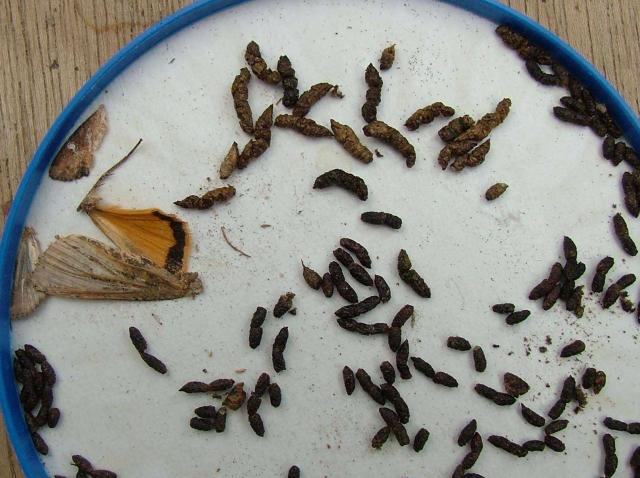 Bat droppings are found underneath a roost (in roof space for example) and below the access point into a building (this might be on a window ledge for example). Droppings are dry and crumble to dust when pressed between your fingers (make sure you wear gloves)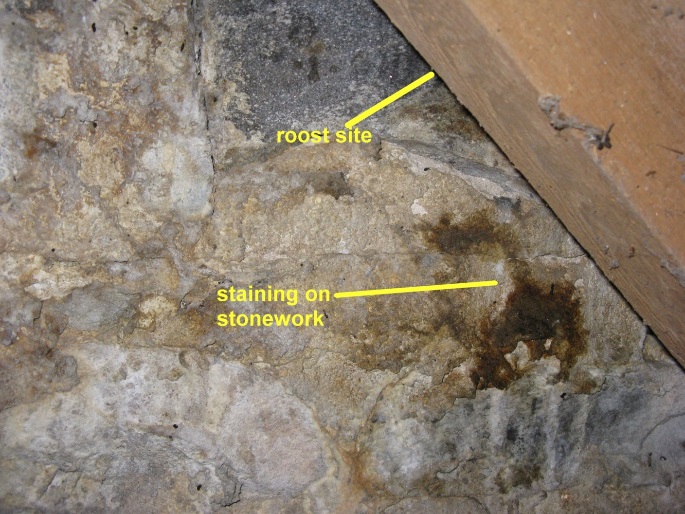 Bat urine can cause staining on stonework and metal surfaces. Licence return proforma - SNH Bat Licence - record of works affecting batsLicence return proforma - SNH Bat Licence - record of works affecting batsLicence return proforma - SNH Bat Licence - record of works affecting batsLicence return proforma - SNH Bat Licence - record of works affecting batsLicence return proforma - SNH Bat Licence - record of works affecting batsLicence return proforma - SNH Bat Licence - record of works affecting batsLicence return proforma - SNH Bat Licence - record of works affecting batsLicence return proforma - SNH Bat Licence - record of works affecting batsLicence return proforma - SNH Bat Licence - record of works affecting batsLicence return proforma - SNH Bat Licence - record of works affecting batsLicence return proforma - SNH Bat Licence - record of works affecting batsReturn completed by : - Return completed by : - Return completed by : - Return completed by : - Return completed by : - Return completed by : - Return completed by : - Return completed by : - Date (dd/mm/yy)Location - Property AddressNumber of bats presentBrief details of works being carried out (i.e. removal of slates)Details of action taken (i.e. bat removed to container and release as per condition etc)This licence return must be submitted to the Housing Technical Team Group email address -  housingtechnicalteam@aberdeenshire.gov.ukThis licence return must be submitted to the Housing Technical Team Group email address -  housingtechnicalteam@aberdeenshire.gov.ukThis licence return must be submitted to the Housing Technical Team Group email address -  housingtechnicalteam@aberdeenshire.gov.ukThis licence return must be submitted to the Housing Technical Team Group email address -  housingtechnicalteam@aberdeenshire.gov.ukThis licence return must be submitted to the Housing Technical Team Group email address -  housingtechnicalteam@aberdeenshire.gov.ukThis licence return must be submitted to the Housing Technical Team Group email address -  housingtechnicalteam@aberdeenshire.gov.ukThis licence return must be submitted to the Housing Technical Team Group email address -  housingtechnicalteam@aberdeenshire.gov.ukThis licence return must be submitted to the Housing Technical Team Group email address -  housingtechnicalteam@aberdeenshire.gov.ukPlease note that failure to comply with the condition on the SNH Bat Licence is an offence and that reporting of any bats found is required as a conditionPlease note that failure to comply with the condition on the SNH Bat Licence is an offence and that reporting of any bats found is required as a conditionPlease note that failure to comply with the condition on the SNH Bat Licence is an offence and that reporting of any bats found is required as a conditionPlease note that failure to comply with the condition on the SNH Bat Licence is an offence and that reporting of any bats found is required as a conditionPlease note that failure to comply with the condition on the SNH Bat Licence is an offence and that reporting of any bats found is required as a condition